OSNOVNA  ŠKOLA  PRIVLAKA23233  P R I V L A K A Privlaka, 21. siječnja 2020. godine P R E D U P I SDJECE DORASLE ZA UPIS U 1. RAZRED OSNOVNE ŠKOLE                        ZA ŠKOLSKU GODINU 2020./2021.Prijava djece ( OBVEZNIKA ) dorasle za upis u prvi razred osnovne škole u šk. god. 2020./2021. za  OŠ Privlaka  izvršit će se u vremenu  od 27.  siječnja do 30. siječnja 2020.  od  8.00h  do  11.00h u uredu pedagoga, a u Viru od 8.00h do 13.00h u vrtiću.  Pravo upisa u 1. razred osnovne škole imaju djeca koja do  01. travnja 2020. godine navršavaju šest (6) godina života. Za predupis je dostatno da roditelj dođe u školu i prijavi dijete. Uz osnovne informacije o djetetu (ime i prezime, datum i mjesto rođenja, adresa stanovanja, ime oca i majke) potrebno je znati i OIB djeteta, ( nije potrebno donositi dokumente ).Za djecu koja će šest (6) godina navršiti do kraja tekuće godine, a nisu školski obveznici roditelj/skrbnik može najkasnije do 31. ožujka tekuće godine podnijeti Uredu zahtjev  ( OBRAZAC  6 ) za uvrštavanje djeteta u popis školskih obveznika. Uz Obrazac 6 roditelj (skrbnik) treba dostaviti presliku osobne iskaznice ili potvrdu o prebivalištu i mišljenje stručnog tima predškolske ustanove o psihofizičkom stanju djeteta. OBRAZAC 6, odnosno zahtjevi koje podnose roditelji/skrbnici Uredu,  dostupan je na web stranicama Ureda državne uprave u Zadarskoj županiji pod linkom Obrasci, Odsjek za društvene djelatnosti, Pododsjek za obrazovanje, kulturu i šport.   Zahtjevi sa pripadajućom dokumentacijom mogu se dostaviti  skenirani Uredu na e-mail visnja.mićić@zadarska-zupanija.hr, ili na adresu: Zadarska županija, Upravni odjel za povjerene poslove državne uprave, Odsjek za Društvene djelatnosti,  Zadar, Josipa Jurja Strossmayera 20. Upis u I. razred osnovne škole za školsku godinu 2017./2018. obavit će se od 8. do 15. lipnja 2020. godine.Pripreme za provedbu upisa u prvi razred osnovne škole u šk.god.2020./2021. 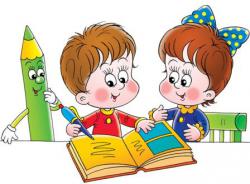 Prijava djece ( OBVEZNIKA ) dorasle za upis u prvi razred osnovne škole u šk. god. 2018./2019. za  OŠ Privlaka  izvršit će se u vremenu  od 27.  siječnja do 30. siječnja 2020.  od  8.00h  do  11.00h u uredu pedagoga, a u Viru od 8.00h do 13.00h u vrtiću.  Pravo upisa u 1. razred osnovne škole imaju djeca koja do  01. travnja 2020. godine navršavaju šest (6) godina života. Za predupis je dostatno da roditelj dođe u školu i prijavi dijete. Uz osnovne informacije o djetetu (ime i prezime, datum i mjesto rođenja, adresa stanovanja, ime oca i majke) potrebno je znati i OIB djeteta (nije potrebno donositi dokumente).Za djecu koja će šest (6) godina navršiti do kraja tekuće godine, a nisu školski obveznici roditelj/skrbnik može najkasnije do 31. ožujka tekuće godine podnijeti Uredu zahtjev  ( OBRAZAC  6 ) za uvrštavanje djeteta u popis školskih obveznika. Uz Obrazac 6 roditelj (skrbnik) treba dostaviti presliku osobne iskaznice ili potvrdu o prebivalištu i mišljenje stručnog tima predškolske ustanove o psihofizičkom stanju djeteta. OBRAZAC 6, odnosno zahtjevi koje podnose roditelji/skrbnici Uredu,  dostupan je na web stranicama Ureda državne uprave u Zadarskoj županiji pod linkom – Obrasci, Odsjek za društvene djelatnosti, Pododsjek za obrazovanje, kulturu i šport.Zahtjevi sa pripadajućom dokumentacijom mogu se dostaviti  skenirani Uredu na e-mail visnja.mićić@zadarska-zupanija.hr, ili na adresu: Zadarska županija, Upravni odjel za povjerene poslove državne uprave, Odsjek za Društvene djelatnosti,  Zadar, Josipa Jurja Strossmayera 20. Upis u I. razred osnovne škole za školsku godinu  2020./2021. obavit će se od 8. do 15. lipnja 2020. godine.